Riihimäen ratsastajat ry 29.11.2020 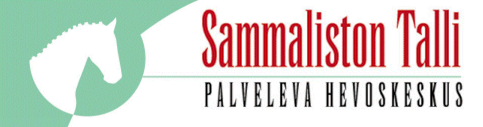 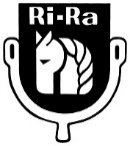 Riihimäen Ratsastuskoulu/Sammaliston TalliHarjoituskoulukilpailut****LÄHTÖLISTA****LUOKKA I          Raviohjelma Piaffe 1. Joanna Heikkinen - Intruder		Riihimäen ratsastajat ry	_______2. Rebekka Mannersalo – Tinka’s Baby	Riihimäen Ratsastuskoulu	_______3. Wilma Nukarinen – Kanelk		Riihimäen ratsastajat ry	_______(kolme starttia, yksi sijoittuu)LUOKKA II         Helppo C E.B. Special 20151. Ella Pasuri – Tinka’s Baby		Riihimäen ratsastajat ry	_______2. Amanda Mäkinen – Otto II		Riihimäen ratsastajat ry	_______3. Emilia Jokinen – Cendrillon		Riihimäen Ratsastuskoulu	_______4. Rosanna de Heij – Makdalena		Ypäjän ratsastajat ry		_______5. Matilda Heiskanen – Beach Boy		Riihimäen ratsastajat ry	_______6. Aino Mäkelä – Elomyrsky		Mimmun Talli		_______(kuusi starttia, kaksi sijoittuu)LUOKKA III        Helppo B K.N. Special 20152. Sanna Tapio – Beach Boy II		Riihimäen ratsastajat ry	_______1. Rosanna de Heij – Makdalena		Ypäjän ratsastajat ry		_______3. Monica Toivonoja – ST Leroy		Riihimäen ratsastajat ry	_______4. Ninni Puurunen – Welinda		- 			_______5. Anu Tapio – Miss Helen			Korpikylän ratsastajat ry	_______7. Sanna Tapio – ST Leroy		Riihimäen ratsastajat ry	_______6. Emma Lehtomäki – Anastazja		Riding Club Solbacka		_______ (kuusi starttia, kaksi sijoittuu)